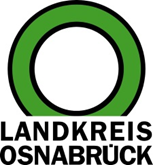 Landkreis Osnabrück	Sprechzeiten:	Der Landkreis im Internet:Am Schölerberg 1	Montag bis Freitag, 8.00 bis 13.00 Uhr.	http://www.lkos.de49082 Osnabrück	Donnerstag auch bis 17.30 Uhr.	Ansonsten nach Vereinbarung„Woche für die Blinden“: Sammlung in Niedersachsen läuft vom 26. Oktober bis 9. NovemberOsnabrück. Zur diesjährigen „Woche für die Blinden“ ruft Landrätin Anna Kebschull alle Bürgerinnen und Bürger des Osnabrücker Landes auf, einen Beitrag zugunsten der Blindenhilfe zu leisten. Der Blinden- und Sehbehindertenverband Niedersachsen (BVN) führt alljährlich eine Spendensammlung durch. Diesmal findet diese vom 26. Oktober bis zum 9. November statt.Der Erlös kommt der Blinden- und Sehbehindertenhilfe zugute, die damit Projekte und Beratungstätigkeiten finanziert. Dazu gehören etwa Punktschrift-Kurse für Späterblindete, Fachvorträge von Ärzten zu Augenerkrankungen oder der Bau und die Ausstattung der sozialen Beratungsstellen. Der Blinden- und Sehbehindertenverband hofft zudem, weitere aktive Sammler zu gewinnen.Die Schirmherrschaft hat Carola Reimann, Ministerin für Soziales, Gesundheit und Gleichstellung, übernommen. Alle Bürgerinnen und Bürger werden gebeten, den Sammlern, die im Namen des Verbands um Spenden bitten, Verständnis entgegen zu bringen und die Blindenhilfe zu unterstützen. Spenden sind zudem auf folgendes Konto möglich: Sparkasse Osnabrück; IBAN: DE22 2655 0105 0000 2509 28,BIC: NOLADE22XXX.Weitere Informationen sind erhältlich beim BVN Osnabrück. Telefon: 0541/330660.Landkreis Osnabrück  Postfach 25 09  49015 OsnabrückDer LandratDer LandratAn dieRedaktionReferat für Assistenzund Kommunikation-Pressestelle-Datum:	5.10.2020Zimmer-Nr.:	2063Auskunft erteilt:	Henning Müller-DetertDurchwahl:Referat für Assistenzund Kommunikation-Pressestelle-Datum:	5.10.2020Zimmer-Nr.:	2063Auskunft erteilt:	Henning Müller-DetertDurchwahl:Pressemitteilung
Tel.: (05 41) 501-Fax: (05 41) 501-e-mail:246362463mueller-detert@lkos.de